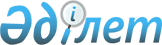 О некоторых вопросах доверительного управления Национальным фондом Республики КазахстанПостановление Правительства Республики Казахстан от 26 июля 2004 года N 792

      Правительство Республики Казахстан постановляет: 

      1. Одобрить прилагаемый проект Дополнительного соглашения о внесении изменений и дополнений в Договор о доверительном управлении Национальным фондом Республики Казахстан от 14 июня 2001 года N 299, одобренный  постановлением  Правительства Республики Казахстан от 18 мая 2001 года N 655 "О договоре о доверительном управлении Национальным фондом Республики Казахстан". 

      2. Поручить подписание Дополнительного соглашения от имени Правительства Республики Казахстан Министру финансов Республики Казахстан Дунаеву Арману Галиаскаровичу. 

      3. Настоящее постановление вступает в силу со дня подписания.       Премьер-Министр 

   Республики Казахстан Одобрен           

постановлением Правительства  

Республики Казахстан     

от 26 июля 2004 года N 792    Дополнительное соглашение 

о внесении изменений и дополнений в Договор о доверительном 

управлении Национальным фондом Республики Казахстан 

от 14 июня 2001 года N 299, одобренный постановлением  

Правительства Республики Казахстан от 18 мая 2001 года N 655 

"О договоре о доверительном управлении  

Национальным фондом Республики Казахстан" г. Астана                                         "__" ____2004 год       Национальный Банк Республики Казахстан, именуемый в дальнейшем - Банк, с одной стороны, и Правительство Республики Казахстан, именуемое в дальнейшем - Правительство, с другой стороны, далее совместно именуемые - Стороны, руководствуясь  Указом  Президента Республики Казахстан от 29 января 2001 года N 543 "О некоторых вопросах Национального фонда Республики Казахстан" и другими нормативными правовыми актами, регулирующими деятельность Национального фонда Республики Казахстан (далее - Фонд), заключили настоящее Дополнительное соглашение о нижеследующем. 

      Внести в Договор о доверительном управлении Национальным фондом Республики Казахстан, одобренный  постановлением  Правительства Республики Казахстан от 18 мая 2001 года N 655 "О договоре о доверительном управлении Национальным фондом Республики Казахстан" следующие изменения и дополнения: 

      1) пункт 1.1. изложить в следующей редакции: 

      "1.1. Правительство передает Банку в доверительное управление Фонд, а Банк обязуется осуществлять доверительное управление Фондом в интересах Правительства путем инвестирования финансовых активов Фонда. Оценкой эффективности управления Фондом является сверхдоходность портфелей Фонда за определенный период времени при соблюдении ограничений, установленных Правилами осуществления инвестиционных операций Национального фонда Республики Казахстан. Сверхдоходность определяется как разница между фактической доходностью и доходностью эталонного портфеля Фонда."; 

      2) пункт 2.1.3. изложить в следующей редакции: 

      "2.1.3. на получение ежеквартально комиссионного вознаграждения за доверительное управление Фондом в размере 0,06 % годовых от среднего арифметического рыночной стоимости портфелей Фонда в самостоятельном управлении Банка на конец каждого месяца отчетного квартала, и возмещение понесенных им в процессе исполнения своих обязательств по настоящему Договору расходов в соответствии с условиями настоящего Договора."; 

      3) дополнить пунктом 2.1.4. следующего содержания: 

      "2.1.4. на получение комиссионного вознаграждения по итогам года, зависящего от результатов самостоятельного управления Фондом, равного 10 % полученного положительного сверхдохода, но не более 0,02 % от среднегодовой рыночной стоимости Фонда, находящегося в самостоятельном управлении Банка. Сверхдоход определяется как разница между фактической доходностью и доходностью эталонного портфеля Фонда, умноженная на среднее арифметическое рыночных стоимостей портфелей в самостоятельном управлении Банка на конец каждого месяца отчетного года. 

      В случае получения отрицательной сверхдоходности Фонда, Банк возмещает Правительству сумму равную 10 % полученного отрицательного сверхдохода, но не более 0,01 % от среднегодовой рыночной стоимости Фонда, находящегося в самостоятельном управлении Банка."; 

      4) пункт 2.2.2. дополнить словами "с предоставлением копии договоров, заключенных с внешними управляющими и кастодианами;"; 

      5) пункт 2.2.4. изложить в следующей редакции: 

      "2.2.4. представлять в Правительство на бумажном и электронном носителе оперативные ежеквартальные и годовые отчеты о результатах доверительного управления Фондом в течение 30 (тридцати) календарных дней, следующих за отчетным периодом, содержащие информацию о рыночной стоимости Фонда на конечную дату отчетного периода, доходности по операциям, совершенным с Фондом, размере полученного дохода за отчетный период, составе портфеля Фонда на конец отчетного периода, текущем значении риска изменения процентных ставок (представленные на рассмотрение членам Правления Национального Банка), с последующим представлением ежеквартальных и годовых отчетов о результатах доверительного управления Фондом, утвержденных Правлением Национального Банка Республики Казахстан не позднее 50 календарных дней, следующих за отчетным периодом;".          От имени Банка                 От имени Правительства 

Председатель Национального Банка         Республики Казахстан 

      Республики Казахстан                 Министр финансов 

                                         Республики Казахстан 
					© 2012. РГП на ПХВ «Институт законодательства и правовой информации Республики Казахстан» Министерства юстиции Республики Казахстан
				